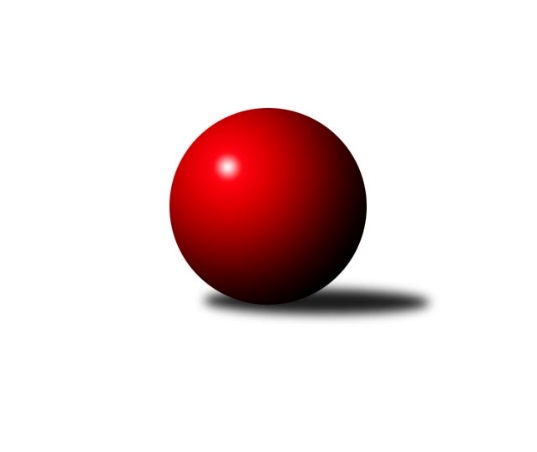 Č.1Ročník 2013/2014	16.7.2024 3. KLZ B 2013/2014Statistika 1. kolaTabulka družstev:		družstvo	záp	výh	rem	proh	skore	sety	průměr	body	plné	dorážka	chyby	1.	TJ Nové Město n.M.	1	1	0	0	6.0 : 0.0 	(6.5 : 1.5)	1692	2	1184	508	17	2.	KK Vyškov˝B˝	1	1	0	0	4.0 : 2.0 	(4.0 : 4.0)	1543	2	1089	454	28	3.	HKK Olomouc ˝B˝	1	0	1	0	3.0 : 3.0 	(4.0 : 4.0)	1595	1	1075	520	25	4.	TJ Jiskra Otrokovice	1	0	1	0	3.0 : 3.0 	(4.0 : 4.0)	1577	1	1079	498	32	5.	TJ Nový Jičín˝C˝	1	0	0	1	2.0 : 4.0 	(4.0 : 4.0)	1504	0	1077	427	47	6.	KK Šumperk	1	0	0	1	0.0 : 6.0 	(1.5 : 6.5)	1585	0	1112	473	32Tabulka doma:		družstvo	záp	výh	rem	proh	skore	sety	průměr	body	maximum	minimum	1.	TJ Nové Město n.M.	1	1	0	0	6.0 : 0.0 	(6.5 : 1.5)	1692	2	1692	1692	2.	KK Vyškov˝B˝	1	1	0	0	4.0 : 2.0 	(4.0 : 4.0)	1543	2	1543	1543	3.	TJ Jiskra Otrokovice	1	0	1	0	3.0 : 3.0 	(4.0 : 4.0)	1577	1	1577	1577	4.	KK Šumperk	0	0	0	0	0.0 : 0.0 	(0.0 : 0.0)	0	0	0	0	5.	TJ Nový Jičín˝C˝	0	0	0	0	0.0 : 0.0 	(0.0 : 0.0)	0	0	0	0	6.	HKK Olomouc ˝B˝	0	0	0	0	0.0 : 0.0 	(0.0 : 0.0)	0	0	0	0Tabulka venku:		družstvo	záp	výh	rem	proh	skore	sety	průměr	body	maximum	minimum	1.	HKK Olomouc ˝B˝	1	0	1	0	3.0 : 3.0 	(4.0 : 4.0)	1595	1	1595	1595	2.	TJ Nové Město n.M.	0	0	0	0	0.0 : 0.0 	(0.0 : 0.0)	0	0	0	0	3.	KK Vyškov˝B˝	0	0	0	0	0.0 : 0.0 	(0.0 : 0.0)	0	0	0	0	4.	TJ Jiskra Otrokovice	0	0	0	0	0.0 : 0.0 	(0.0 : 0.0)	0	0	0	0	5.	TJ Nový Jičín˝C˝	1	0	0	1	2.0 : 4.0 	(4.0 : 4.0)	1504	0	1504	1504	6.	KK Šumperk	1	0	0	1	0.0 : 6.0 	(1.5 : 6.5)	1585	0	1585	1585Tabulka podzimní části:		družstvo	záp	výh	rem	proh	skore	sety	průměr	body	doma	venku	1.	TJ Nové Město n.M.	1	1	0	0	6.0 : 0.0 	(6.5 : 1.5)	1692	2 	1 	0 	0 	0 	0 	0	2.	KK Vyškov˝B˝	1	1	0	0	4.0 : 2.0 	(4.0 : 4.0)	1543	2 	1 	0 	0 	0 	0 	0	3.	HKK Olomouc ˝B˝	1	0	1	0	3.0 : 3.0 	(4.0 : 4.0)	1595	1 	0 	0 	0 	0 	1 	0	4.	TJ Jiskra Otrokovice	1	0	1	0	3.0 : 3.0 	(4.0 : 4.0)	1577	1 	0 	1 	0 	0 	0 	0	5.	TJ Nový Jičín˝C˝	1	0	0	1	2.0 : 4.0 	(4.0 : 4.0)	1504	0 	0 	0 	0 	0 	0 	1	6.	KK Šumperk	1	0	0	1	0.0 : 6.0 	(1.5 : 6.5)	1585	0 	0 	0 	0 	0 	0 	1Tabulka jarní části:		družstvo	záp	výh	rem	proh	skore	sety	průměr	body	doma	venku	1.	KK Šumperk	0	0	0	0	0.0 : 0.0 	(0.0 : 0.0)	0	0 	0 	0 	0 	0 	0 	0 	2.	TJ Nové Město n.M.	0	0	0	0	0.0 : 0.0 	(0.0 : 0.0)	0	0 	0 	0 	0 	0 	0 	0 	3.	TJ Nový Jičín˝C˝	0	0	0	0	0.0 : 0.0 	(0.0 : 0.0)	0	0 	0 	0 	0 	0 	0 	0 	4.	KK Vyškov˝B˝	0	0	0	0	0.0 : 0.0 	(0.0 : 0.0)	0	0 	0 	0 	0 	0 	0 	0 	5.	TJ Jiskra Otrokovice	0	0	0	0	0.0 : 0.0 	(0.0 : 0.0)	0	0 	0 	0 	0 	0 	0 	0 	6.	HKK Olomouc ˝B˝	0	0	0	0	0.0 : 0.0 	(0.0 : 0.0)	0	0 	0 	0 	0 	0 	0 	0 Zisk bodů pro družstvo:		jméno hráče	družstvo	body	zápasy	v %	dílčí body	sety	v %	1.	Běla Omastová 	KK Vyškov˝B˝ 	1	/	1	(100%)	2	/	2	(100%)	2.	Jitka Usnulová 	KK Vyškov˝B˝ 	1	/	1	(100%)	2	/	2	(100%)	3.	Libuše Mrázová 	HKK Olomouc ˝B˝ 	1	/	1	(100%)	2	/	2	(100%)	4.	Iva Volná 	TJ Nový Jičín˝C˝ 	1	/	1	(100%)	2	/	2	(100%)	5.	Šárka Pavlištíková 	TJ Nový Jičín˝C˝ 	1	/	1	(100%)	2	/	2	(100%)	6.	Františka Petříková 	TJ Jiskra Otrokovice 	1	/	1	(100%)	2	/	2	(100%)	7.	Barbora Macháčková 	TJ Nové Město n.M. 	1	/	1	(100%)	2	/	2	(100%)	8.	Tereza Buďová 	TJ Nové Město n.M. 	1	/	1	(100%)	2	/	2	(100%)	9.	Anna Kuběnová 	TJ Nové Město n.M. 	1	/	1	(100%)	1.5	/	2	(75%)	10.	Libuše Kuběnová 	TJ Nové Město n.M. 	1	/	1	(100%)	1	/	2	(50%)	11.	Milena Vajdíková 	TJ Jiskra Otrokovice 	1	/	1	(100%)	1	/	2	(50%)	12.	Jana Bednaříková 	TJ Jiskra Otrokovice 	1	/	1	(100%)	1	/	2	(50%)	13.	Věra Zmitková 	HKK Olomouc ˝B˝ 	0	/	1	(0%)	1	/	2	(50%)	14.	Bedřiška Šrotová 	KK Šumperk 	0	/	1	(0%)	1	/	2	(50%)	15.	Šárka Tögelová 	HKK Olomouc ˝B˝ 	0	/	1	(0%)	1	/	2	(50%)	16.	Hana Likavcová 	KK Šumperk 	0	/	1	(0%)	0.5	/	2	(25%)	17.	Kateřina Radinová 	TJ Nový Jičín˝C˝ 	0	/	1	(0%)	0	/	2	(0%)	18.	Jana Kovářová 	KK Vyškov˝B˝ 	0	/	1	(0%)	0	/	2	(0%)	19.	Eva Birošíková 	TJ Nový Jičín˝C˝ 	0	/	1	(0%)	0	/	2	(0%)	20.	Olga Sedlářová 	KK Šumperk 	0	/	1	(0%)	0	/	2	(0%)	21.	Zdeňka Nováková 	TJ Jiskra Otrokovice 	0	/	1	(0%)	0	/	2	(0%)	22.	Alena Machalíčková 	HKK Olomouc ˝B˝ 	0	/	1	(0%)	0	/	2	(0%)	23.	Ludmila Mederová 	KK Šumperk 	0	/	1	(0%)	0	/	2	(0%)	24.	Jana Nytrová 	KK Vyškov˝B˝ 	0	/	1	(0%)	0	/	2	(0%)Průměry na kuželnách:		kuželna	průměr	plné	dorážka	chyby	výkon na hráče	1.	TJ Nové Město n.M., 1-2	1638	1148	490	24.5	(409.6)	2.	Sport centrum Apollo, 1-2	1586	1077	509	28.5	(396.5)	3.	KK Vyškov, 1-4	1523	1083	440	37.5	(380.9)Nejlepší výkony na kuželnách:TJ Nové Město n.M., 1-2TJ Nové Město n.M.	1692	1. kolo	Tereza Buďová 	TJ Nové Město n.M.	436	1. koloKK Šumperk	1585	1. kolo	Barbora Macháčková 	TJ Nové Město n.M.	428	1. kolo		. kolo	Anna Kuběnová 	TJ Nové Město n.M.	420	1. kolo		. kolo	Ludmila Mederová 	KK Šumperk	414	1. kolo		. kolo	Libuše Kuběnová 	TJ Nové Město n.M.	408	1. kolo		. kolo	Hana Likavcová 	KK Šumperk	394	1. kolo		. kolo	Olga Sedlářová 	KK Šumperk	392	1. kolo		. kolo	Bedřiška Šrotová 	KK Šumperk	385	1. koloSport centrum Apollo, 1-2HKK Olomouc ˝B˝	1595	1. kolo	Libuše Mrázová 	HKK Olomouc ˝B˝	445	1. koloTJ Jiskra Otrokovice	1577	1. kolo	Františka Petříková 	TJ Jiskra Otrokovice	427	1. kolo		. kolo	Jana Bednaříková 	TJ Jiskra Otrokovice	393	1. kolo		. kolo	Milena Vajdíková 	TJ Jiskra Otrokovice	392	1. kolo		. kolo	Šárka Tögelová 	HKK Olomouc ˝B˝	384	1. kolo		. kolo	Alena Machalíčková 	HKK Olomouc ˝B˝	384	1. kolo		. kolo	Věra Zmitková 	HKK Olomouc ˝B˝	382	1. kolo		. kolo	Zdeňka Nováková 	TJ Jiskra Otrokovice	365	1. koloKK Vyškov, 1-4KK Vyškov˝B˝	1543	1. kolo	Šárka Pavlištíková 	TJ Nový Jičín˝C˝	419	1. koloTJ Nový Jičín˝C˝	1504	1. kolo	Iva Volná 	TJ Nový Jičín˝C˝	413	1. kolo		. kolo	Jitka Usnulová 	KK Vyškov˝B˝	393	1. kolo		. kolo	Jana Nytrová 	KK Vyškov˝B˝	391	1. kolo		. kolo	Jana Kovářová 	KK Vyškov˝B˝	381	1. kolo		. kolo	Běla Omastová 	KK Vyškov˝B˝	378	1. kolo		. kolo	Kateřina Radinová 	TJ Nový Jičín˝C˝	342	1. kolo		. kolo	Eva Birošíková 	TJ Nový Jičín˝C˝	330	1. koloČetnost výsledků:	6.0 : 0.0	1x	4.0 : 2.0	1x	3.0 : 3.0	1x